СУМСЬКА МІСЬКА РАДАVIІ СКЛИКАННЯ      СЕСІЯРІШЕННЯЗ метою недопущення порушення інтересів мешканців міста Суми в частині забезпечення обґрунтованої вартості послуг з перевезення пасажирів на автобусних маршрутах міста та враховуючи відсутність під час прийняття виконавчим комітетом Сумської міської ради рішень про тарифи на послуги з перевезення пасажирів аналізу (у тому числі з залученням громадськості) обґрунтованості та справедливості тарифів, керуючись частиною дев’ятою статті 59 Закону України «Про місцеве самоврядування в Україні», Сумська міська радаВИРІШИЛА:1. Скасувати рішення виконавчого комітету Сумської міської ради від 08.10.2021 року «Про встановлення граничних тарифів на транспортні послуги з перевезення пасажирів на автобусних маршрутах загального користування, що працюють у звичайному режимі»2. Організацію виконання даного рішення покласти на керуючого справами виконавчого комітету Сумської міської ради, Павлик Ю.А.Міський голова                                                                             О.М. ЛисенкоВиконавець: Лантушенко Д.С.11.10..2021Ініціатор розгляду питання – депутат СМР Лантушенко Д.С.Доповідає: Лантушенко Д.С.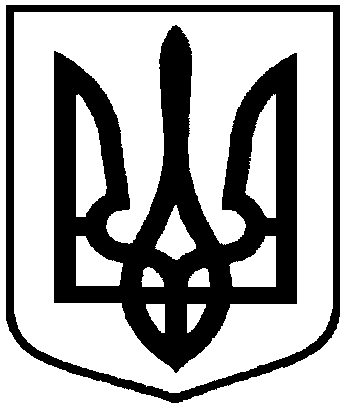 ПроектОприлюднено «__»___20__р.від               2021 року №    - МРм. СумиПро скасування рішення виконавчого комітету Сумської міської ради від 08.10.2021 р. «Про встановлення граничних тарифів на транспортні послуги з перевезення пасажирів на автобусних маршрутах загального користування, що працюють у звичайному режимі»